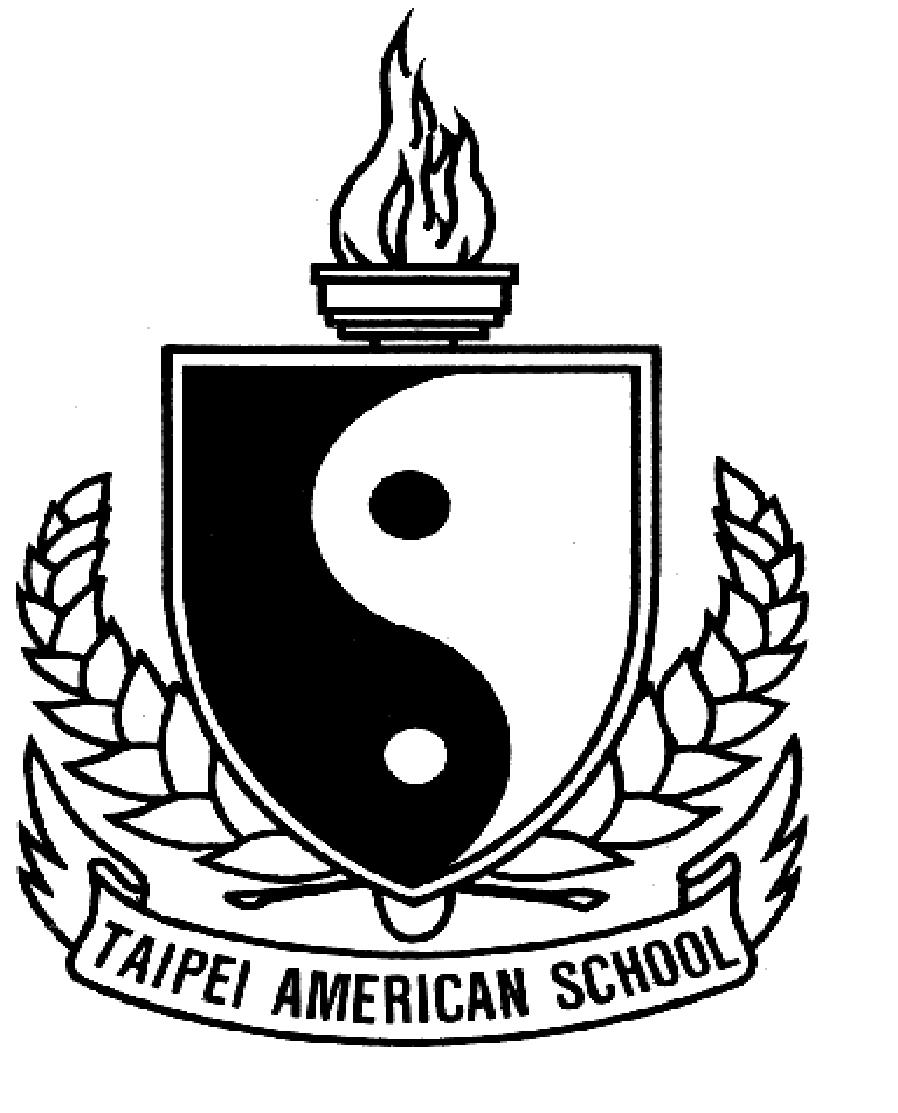 Taipei American School: World Religions 2022-23IBSL World ReligionsTeacher: Mr. Chris CiambarellaEmail: ciambarellac@tas.twClass Website: www.mrciambarellaclass.comCOURSE OVERVIEWThis class begins and ends with humanity’s big questions: 1)What is the meaning of life?; 2)Is there a God?; 3)What happens after death?; 4)What does it mean to be human? During the course of this year we will explore together how different World Religions, Cultures, & Philosophies have answered these questions. A major theme of this class (and the IB Program) is to also explore if there are different “ways of knowing” the answers to these big questions through the use of different faculties: reason, emotion, faith, imagination, intuition, language, memory, and experience. The goal of this course is to assist students in the exploration of these questions by looking at how different religions, cultures, and ways of knowing have approached them. As such we will not only read about religious ideas but also experience them through doing such activities as yoga, meditation, mandala-making, tai-chi, calligraphy, field trips and guest speakers. Another goal of this class is to specifically prepare each of you to receive a high score on the May 2023 IBSL World Religions Exam!COURSE GENERAL SCHEDULESemester I:		Unit 1	 Hinduism						Unit 2	 Buddhism						Unit 3	 Taoism						Semester II:Unit 4  Do your Internal AssessmentUnit 5 	Judaism			Unit 6 Christianity				Unit 7 Exam Review & Preparation							CLASSROOM EXPECTATIONSGradingClass Participation (20%)After each class you will complete the "Class Participation Rubric", which can be found on my website under "Week 1 World Religions Participation Rubric." Please note that this is a Seminar Class, which means your class attention and participation will determine 20% of your overall grade!Socratic Seminars (20%)	Instead of quizzes, tests, and exams we have "Socratic Seminars". During these seminars students in the class are expected to prepare for and lead class discussions on assigned topics related to class. Part of your grade is your preparation and part of your grade is your participation.IB Paper 1 and Paper 2 Practice (20%)As we discuss each religion, you will be asked to write (and revise) practice Paper #1s and Paper #2s for each religion; as a result, you will be very prepared for the real IB Exam in May!-Special Note: Only IBSL Juniors must take a “Semester Final Exam” in December. However, this will just count as part of this 20% grade.Homework & Portfolio (20%)You will NOT have a lot of homework, so I expect you to do the little homework that is assigned so that you will be able to participate in class activities and discussions.   Every student must have an "art portfolio" for this class. The portfolio MUST be like the one the teacher showed you in class. Your art portfolio should be 'enjoyable homework' and a nice souvenir from this class. You are graded on effort, content, and artistic effort. Internal Assessment for IB (20%)This 20% of your grade will be your Internal Assessment. So you must follow the directions for the IBSL World Religions Internal Assessment. I think you will discover that this Internal Assessment is "relatively fun and easy.” The purpose is for you to research and learn about ANY RELIGION or religious practice that interests you. It can be one of the religions we cover; however, it does not have to be. You can choose any religion you want. You will learn about it, read about it, and hopefully conduct interviews/field trips about it. The final IA is only 1,900 words long and is more an 'exploration' than a research paper. CLASS MATERIALSWe have 1 Textbook for this course: Invitation to World Religions  Third Edition, 2019 by Jeffrey Brodd & Oxford University Press.You will check out this textbook for you to bring home.   I will have extra copies to use in the classroom.I will also use readings from many other textbooks, books, and sources. I will always put all of these extra readings on my website. YOU MUST have an ART PORTFOLIO. It MUST be like the big ones I showed you in class. You canNOT use a normal notebook with lines for this!The textbook above is the only 1 official textbook for this class which TAS loans to you to use; however, there is one other 'textbook' that I use A LOT in this class called "The Illustrated World's Religions" by Huston Smith. I will copy this book's readings onto my website; however, it is a very beautiful book you may want to buy yourself. Here it is:CLASS POLICIESPlease remember that 20% of your grade is "Class Participation". If you are not paying attention in class, surfing the internet, etc. you CANNOT get an "A" in this class. Also, if you do not speak up in class and join our discussions you cannot get an A+.All homework turned in late will always lose a letter grade/day it is late.Exceptions to this rule can only be made if you are officially sick/absent from class and/or for Official School Trips/Activities Extensions (IASAS, MUN, etc.).Exceptions can also be considered for students if the student emails me a request for extension at least 24 hours in advance.If you are given permission for an extension on a class Socratic Seminar or Activity then usually you must meet with me individually during free time to make up the seminar or activity. IBSL World Religions 2020-2021 Fall Semester General Weekly ScheduleThis is a Tentative Schedule and may change.NOTE: Only IBSL Juniors must actually sit and take the 1st Semester Final Exam during the final exam time in the US Gym. This will be the Mock IB Exam.     IBSL Seniors will just take the Mock Exam during our final week of class on Dec 15 and 19Date (A/B)ReligionMajor TopicsAug 11WelcomeWelcome to World ReligionsAug 15HinduismIntro to Hinduism Main Ideas & YogaAug 17HinduismYOGA CLASS #1- Wear comfortable clothes & bring a mat if you have oneAug 19HinduismYOGA CLASS #2- Wear comfortable clothes & bring a mat if you have oneAug 23HinduismOther types of yoga-    Karma & bhakti yogaAug 25HinduismBhagavad Gita       Hindu godsAug 29HinduismHistorical Side of Hinduism & GandhiAug 31HinduismPAPER #1 PRACTICE DueSep 2HinduismHinduism PracticesSep 6HinduismHinduism FestivalsSep 8HinduismHinduism Final Review & Prepare for SeminarSep 14HinduismSOCRATIC SEMINAR #1 on HINDUISMPaper #2 Practice DueSep 16BuddhismIntroduction to BuddhismSep 20BuddhismThe Historical BuddhaSep 22BuddhismEarly Buddhist Teachings and MeditationSep 26BuddhismTheravada BuddhismSep 28BuddhismMahayana BuddhismSep 30BuddhismBuddhism in Taiwan- Tzu Chi FoundationOct 4BuddhismBuddhism in Taiwan- Guest SpeakersOct 6BuddhismPAPER #1 PRACTICE DueBuddhism in Taiwan- Guest SpeakersOct 12BuddhismTibetan BuddhismOct 14BuddhismTibetan BuddhismOct 18BuddhismTIBETAN BUDDHISM SAND MANDALA PROJECTOct 20BuddhismTIBETAN BUDDHISM SAND MANDALA PROJECTOct 24BuddhismBuddhism ReviewOct 26BuddhismSOCRATIC SEMINAR #2 on BUDDHISMPaper #2 Practice DueOct 28TaoismTaoism vs ConfucianismNov 1TaoismLaozi & Tao te ChingNov 3TaoismTao te Ching TranslationNov 7TaoismZhuangziNov 9TaoismTaoist Chinese Poetry & CalligraphyNov 11TaoismTaoist Practices in Taiwan- Guest SpeakerNov 15TaoismTaoist Martial Arts Outside ActivityNov 17TaoismTaoist Qi Gong Outside ActivityNov 21TaoismTaoist Tai Chi Outside ActivityNov 23TaoismReview of TaoismNov 29TaoismSOCRATIC SEMINAR #3 on TAOISMPaper #1 Practice DueDec 1TaoismReview of the Semester & Preparation for Field Trip to Guandu TempleDec 5TaoismReview & Preparation for Field Trip to Guandu TempleDec 7TaoismFinal Preparation for Field Trip to Guandu TempleDec 9TaoismField Trip to Guandu Temple Dec 13Mock IB ExamReview of IB Exam Paper #1Dec 15Mock IB ExamReview of IB Exam Paper #1Dec 19Mock IB ExamMock IB Exam (Paper #1 on Hinduism, Buddhism & Taoism and Paper #2 on Buddhism)